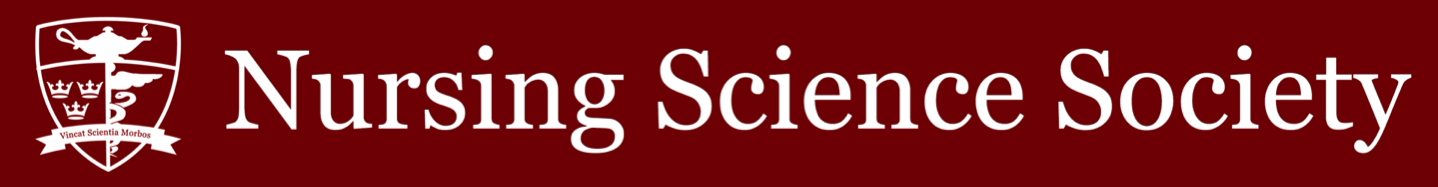 Date: November 2, 2022			                                  		           Time: 1900Minutes Taker (Position): Herbert Song (Vice President, Operations), Meera Rahim (Intern to the Vice President, Operations)Purpose of Meeting: NSS Assembly MeetingIn Attendance:✓ Crystal Sau (President) ✓ Dylan Rodgers (Vice President,         University Affairs)✓ Herbert Song (Vice President, Operations)✓ Ali Akbari (Senator) ✓ Vidhi Patel (Intern to the President)✓ Sophia Gill (Intern to the VPUA)✓ Meera Rahim (Intern to the VPOPs)✓ Hannah Latimer (Intern to the Senator)✓ Sophia Lebedko (Assembly Speaker)✓ Victoria Mihaylova (Academics & Professional Development Commissioner)✓ Stacy Boldyrev (Social Issues Commissioner)☐ Victoria Okwudi (Health and Wellness Commissioner)✓ Hikari Asaoka (Events Commissioner)☐ Christina Pillkahn (Interprofessional    Commissioner)✓ Anita Thevarajah (Director of Global Health) ☐ TBD (Head Cape) ☐ TBD (CNSA Official    Delegate) ☐ TBD (CNSA Associate Delegate) ☐ TBD (International Student    Representative)☐ TBD (BIPOC Student    Advocate)✓ Liam Murdock (Class of 2023 President)✓ Sydney Pinto (Class of 2024 President)✓ Holly Burrows (Class of 2025 President)✓ Emma Colasante (Class of 2026 President)✓ Charlotte Pollard (AST Class of 2023 President)☐ TBD (AST Class of 2024 President)Meeting Minutes:19:00	Meeting begins.19:02	Guest speaker Cassandra Mayor begins talk on her nursing journey, careers beyond the bedside, and her current role as a Clinical Trials Practice Lead.19:26	Motion 1, for the meeting of November 2, 2022, is passed.19:26	Motion 2, approval of the meeting minutes of the October 19, 2022 meeting, is passed. 19:26	Motion 3, approval of the changes to the Society Composition Manual regarding the Global Health Director position, is passed.19:27	Speaker’s business. No new business.19:27	Event’s Commissioner report. Reached out to a family friend and previous NSS President regarding nursing formal. Will be reaching out to Ban Righ Hall and creating a survey to ask about interest. Open to any help for planning.19:28	President’s report. Transition manuals due for several members. Good Times Diner collaboration again this semester on November 23rd - looking for nursing student volunteers (does not have to only be NSS members). BIPOC Meet ‘n’ Greet a success. Low turnout for Halloween-Homecoming kits, leftovers are in the NSS Office to be used again next year. AMS Assembly tomorrow, President and VPUA Interns invited. Head Cape interviews completed. Met with Laurie Gedcke-Kerr to discuss student wellness concerns and feedback from first-year wellness workshops. Met with Jen Perry to discuss a new clinical evaluation system. Format will be changed next semester. Currently organizing QSSET representatives. Graduation pins for outgoing AST4 class to arrive soon - will be mailing them out ASAP. Defaulting into the hiring system for NSS Executive elections. Second round of NSS Assembly hiring soon for AST3 Class Council.19:32	Vice President of Operations’ report. Updated website, Teams page has new members’ updated information as does Instagram. MoU signed with AMS VPOPs and General Manager. Defaulting into hiring over the election process for Executives. The BIPOC Meet ‘n’ Greet event went well. Banking info sent and confirmed to AMS for depositing student fees. Emma C has received information for the Y1 Class Council. Hoping to create jacket bars as NSS appreciation for our last meeting this semester. Tentative catering from the Soup Can on Nov 30th meeting, Google Form due Nov 9th. Queens Alzheimer's Society hosting a 5k run, members are welcome - 10:30 am on Sunday at the Isabel Bader Centre. Interns (except Intern to the President) to send phone numbers for records.19:35	Vice President of University Affairs’ report. Second round of hiring interviews to begin; applications closed Oct 28th. Released an Instagram post to present new members. Executive hiring open. AMS Assembly tomorrow with Intern to the VPUA in attendance. Met with intern to discuss collaboration and role responsibilities. Remember to copy intern.vpua@nss.queensu.ca on social media communications to VPUA. Head Cape hiring completed. to be announced this evening. NOC hiring begins tomorrow. 19:38	Senator’s report. Senate held on Tuesday. Associate VP of Indigenous Initiatives and Reconciliation (Janice Hill) for Indigenous student recognition. 2023/24 enrollment and budgeting to be discussed with the Provost Advisory Committee. Peach Market sustainability initiative to reduce waste and limit food insecurity established in the School of Medicine (1st floor) on MWF 11am-1pm. Pay-as-you-can program for cheaper produce. Met with Intern to the Senator and discussed role. Working on the Constitution and citing manuals. 19:41	Presidential Intern’s report. Access to email obtained. Meeting with the President over the weekend.19:41	VPOPs Intern’s report. Nothing to report.19:42	Intern to the Senator’s report. Met with a Senator this week and learned about the Constitution. 19:42	Academics and Professional Development Commissioner’s report. Continuing to look for new Study Buddy tutors. Mentorship program going well.19:43	Social Issues Commissioner’s report. Thinking of running an event. 4th-year Class Council Blood Drive conducted last week, all spots booked.19:44	Director of Global Health’s report. Attended QHS Gala last Friday. Nice to recognize everyone’s contribution. The major health related programs can feel like they operate in a ‘bubble’ and do not venture outside their program or circle but are continually encouraged to do so. First instalment of health development topics being released this week. 19:46	Class of 2026 President’s report. Made a Google Form for feedback on potential events, such as class formal or Secret Santa. Emailed NURS101 and NURS103 professors about QSSETs, response received from NURS103 professor. Inquiring about jacket ordering. 19:48	Class of 2025 President’s report. Went to RBC to inquire about payment, considering opening a credit card for online purchasing. Contacted supplier of blood pressure cuffs. Also considering obtaining cheques from the bank. Transition meeting and class council meeting on Friday to discuss Assassins game. Could potentially pay with a personal card, retain receipt, and get reimbursed from NSS as per VPOPs’ recommendations. Must be cognizant of retaining receipt and filing appropriately to keep track of all expenses.19:50	Class of 2024 President’s report. Helped hand out Halloween-Homecoming Harm Reduction packages. Has experienced planning a formal before and willing to assist Events Commissioner. 19:50	Class of 2023 President’s report. Jacket crest submissions are coming in, currently at eight. Deciding later this week about voting on crest designs based on feasibility of embroidery. Hopefully, jackets will be sorted by next week. Doing a blood drive, offering blood type jacket bars. Will be emailing VPOPs about mass ordering blood type bars with donating blood. Met with Dr. Jen Perry about new NURS 206 clinical evaluations. Raised concerns about instructor misuse of evaluation tools. Meeting with Laurie Gedcke-Kerr and Dr. Erna Snelgrove-Clarke about Y4 wellbeing and academic considerations. Raised concerns about inability to review midterms after completion and not receiving adequate feedback. Meeting with Laurie Gedcke-Kerr on Friday with questions about evaluations, question list open for review and comments. Y4 Q&A night being planned by SoN to discuss concerns and answer questions.20:02	AST Class of 2023’s report. Received information from the President about role responsibilities and gained access to the email. Received one crest submission to be used; no need to vote. Brainstorming ideas for events. 20:03	VPUA Intern’s report. Met with VPUA and went over role responsibilities such as running the Instagram page. Working on accessing the email. 20:04	Question period. Y4 President: Asking about details for the 5K run. NSS President: Will provide a map, option to walk, jog or run. Y1 President: Inquiring about sending information for broadcast to the President. NSS President: Can be sent to the President's email.20:05	Discussion period. NSS President: Good Times Diner requires one main, side, and dessert under one cuisine. Plan: Indigenous meal (main: chicken breast on wild rice; side: carrot, squash, celery, onion, garlic mixed in wild rice; dessert: blueberry maple bannock) Vice President, Operations: reminder to make a Facebook account. Y4 President: CASN report on the new evaluation, progress but insufficient. Laurie Gedcke-Kerr is now responsible for this and will be doing focus groups with all years. 20:13	Motion to adjourn the meeting of November 2, 2022 is passed.